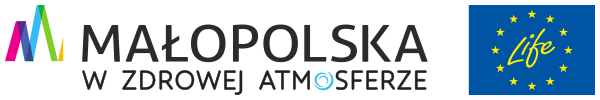 Szanowni Państwo,W związku z bardzo złą jakością powietrza w sezonie zimowym, spowodowaną ogromną emisją zanieczyszczeń z domowych palenisk na węgiel i drewno, od 1 lipca 2017 roku na terenie województwa małopolskiego obowiązuje uchwała anytsmogowa. Wszyscy mieszkańcy Małopolski są zobowiązani do stosowania postanowień uchwały:⏩ Nowe kotły instalowane w nowych budynkach lub remontowanych kotłowniach muszą spełniać odpowiednie parametry.Od 1 lipca 2017 roku w Małopolsce nie można eksploatować nowego kotła na węgiel lub drewno lub kominka na drewno o parametrach emisji gorszych niż wyznaczone w unijnym rozporządzeniu w sprawie ekoprojektu (emisja pyłu do 40 mg/m3). Parametry te należy potwierdzić odpowiednią dokumentacją podczas kontroli. Za niedostosowanie się do przepisów wynikających z uchwały antysmogowej grozi mandat do 500 zł. Gdy sytuacja będzie się powtarzać sprawa może zostać skierowana do sądu - kara może wynieść nawet 5 000 zł!⏩ Wszystkie stare kotły tzw. „kopciuchy” powinny zostać wymienione do końca 2022 r.Od 1 stycznia 2023 roku nie można użytkować bezklasowych kotłów na węgiel i drewno, czyli tzw. kopciuchów. Należy je wymienić na kocioł gazowy, przyłączenie do miejskiej sieci ciepłowniczej, pompę ciepła, kocioł olejowy lub kocioł na paliwo stałe spełniający wymogi ekoprojektu. ⏩ Od 1 stycznia 2023 wszystkie kominki muszą: > spełniać wymagania ekoprojektu lub ich sprawność cieplna powinna wynosić co najmniej 80% lub 
> być wyposażone w urządzenie redukujące emisję pyłu do poziomu zgodnego z wymaganiami ekoprojektu (emisja pyłu do 40 mg/m3). Parametry te należy potwierdzić odpowiednią dokumentacją podczas kontroli. ⏩ Całkowity zakaz użytkowania kotłów klasy 3 i 4 od 2027 roku.Do końca 2026 roku należy wymienić kotły, które spełniają podstawowe wymagania emisyjne, czyli posiadają klasę 3 lub klasę 4 według normy PN-EN 303-5:2012.⏩ Zakaz stosowania węgla i drewna o określonych parametrach.Od 1 lipca 2017 roku w całej Małopolsce obowiązuje zakaz stosowania mułów i flotokoncentratów. Jest to odpad węglowy o bardzo drobnej frakcji zawierający duże ilości wilgoci, siarki, popiołu i innych zanieczyszczeń, które podczas spalania emitowane są do atmosfery.Od 1 lipca 2017 roku w całej Małopolsce obowiązuje zakaz spalania drewna i biomasy o wilgotności powyżej 20%. Drewno przed spaleniem powinno być sezonowane. Suche drewno charakteryzuje się znacznie wyższą kalorycznością i niższą emisją zanieczyszczeń niż drewno wilgotne.POMOC FINANSOWANa wymianę kotłów można otrzymać dofinansowanie.  Od września 2018 można też składać wnioski do programu Czyste Powietrze. Oferowane są dotacje i pożyczki do wymiany kotłów i pieców na paliwa stałe, montażu odnawialnych źródeł energii oraz termomodernizacji budynków jed­norodzinnych (ocieplenie ścian, stropów, wymiana okien i drzwi). Dotacja może wynieść nawet 90% kosztów kwalifikowanych (od 7 000 zł do 53 000 zł)!WAŻNE!
Wnioski można składać w ramach: Programu Czyste Powietrze – internetowo lub w Wojewódzkim Funduszu Ochrony Środowiska i Gospodarki Wodnej w Krakowie. Więcej informacji na temat programów dotacyjnych możesz uzyskać w Urzędzie Gminy oraz na stronie: https://powietrze.malopolska.pl/dofinansowanie/https://www.wsfos.krakow.pl/potralbenrficjenta/Nie zwlekaj! Skorzystaj z dotacji! Wymień swój stary kocioł!